На практических занятиях  в объединении «Экспериментарий по физике»  школьники 7 класса определяли размеры малых тел, измеряли толщину листа бумаги  и градуировали мензурку.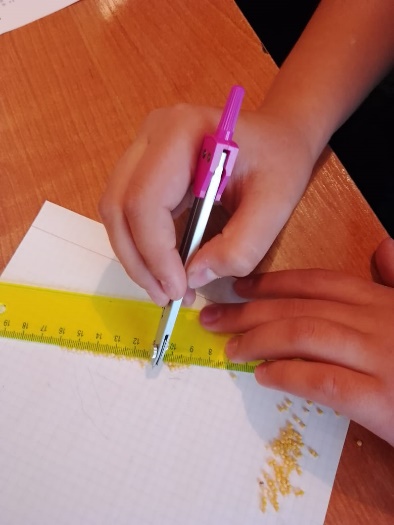 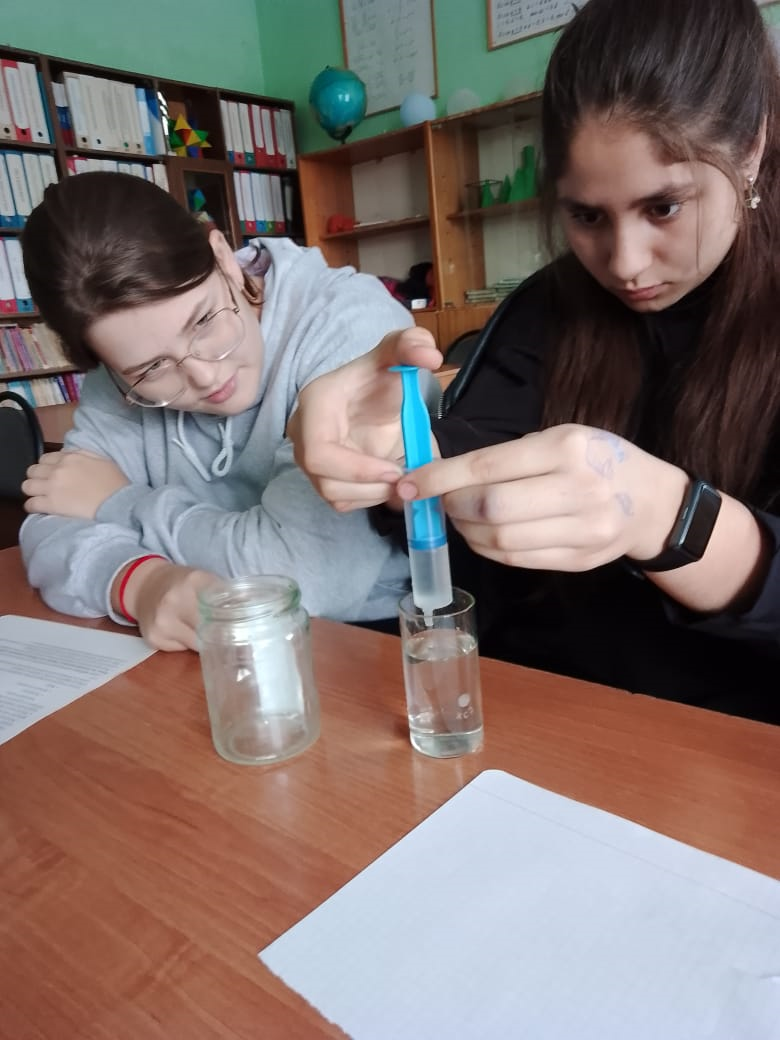 18 октября 2023 года  в объединении «Занимательная физика»  прошло соревнование экологической направленности  «Береги энергию!».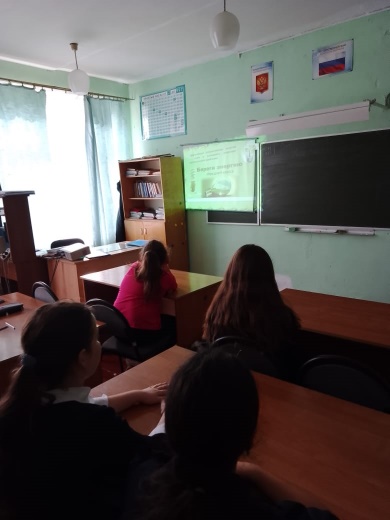 Обучающиеся 6-7 классов продолжают пополнять копилку занимателных опытов.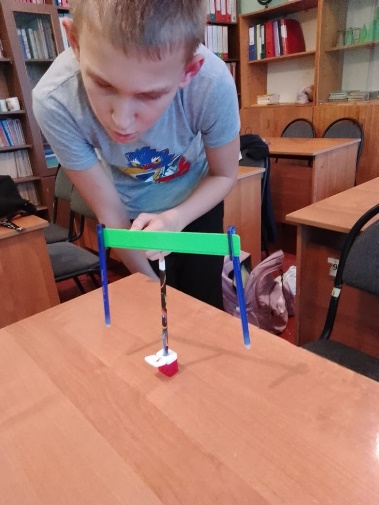 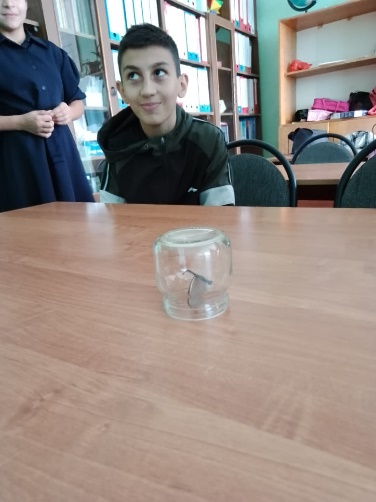 На занятиях  по робототехнике  школьники знакомятся с роботом-манипулятором.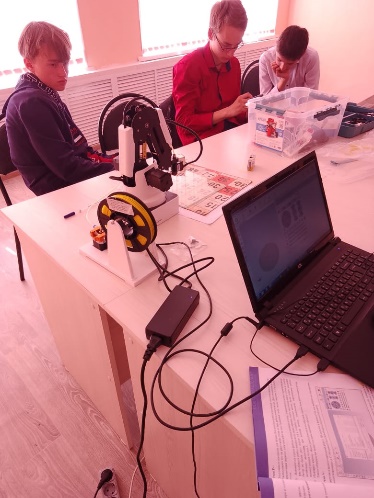 